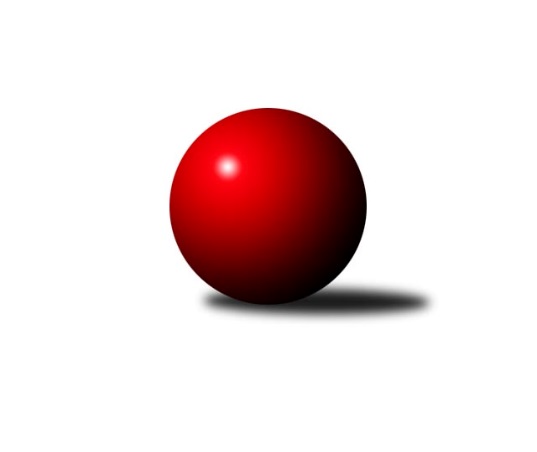 Č.14Ročník 2018/2019	30.1.2019Nejlepšího výkonu v tomto kole: 1682 dosáhlo družstvo: TJ Třebíč DKrajská soutěž Vysočiny B 2018/2019Výsledky 14. kolaSouhrnný přehled výsledků:TJ Nové Město na Moravě C	- TJ Třebíč D	2:4	1642:1682	3.0:5.0	30.1.TJ Start Jihlava C	- TJ Spartak Velké Meziříčí A	6:0	       kontumačně		30.1.KK SCI Jihlava 	- TJ Spartak Velké Meziříčí B	6:0	1680:1503	6.0:2.0	30.1.Tabulka družstev:	1.	TJ Třebíč D	12	10	0	2	54.0 : 18.0 	65.0 : 31.0 	 1650	20	2.	TJ Start Jihlava C	12	8	1	3	43.0 : 29.0 	47.0 : 49.0 	 1530	17	3.	KK SCI Jihlava	12	8	0	4	50.0 : 22.0 	57.0 : 39.0 	 1633	16	4.	TJ Spartak Velké Meziříčí A	12	7	0	5	40.0 : 32.0 	52.5 : 43.5 	 1644	14	5.	TJ BOPO Třebíč C	12	4	1	7	26.0 : 46.0 	42.5 : 53.5 	 1510	9	6.	TJ Nové Město na Moravě C	12	3	0	9	27.0 : 45.0 	44.0 : 52.0 	 1520	6	7.	TJ Spartak Velké Meziříčí B	12	1	0	11	12.0 : 60.0 	28.0 : 68.0 	 1519	2Podrobné výsledky kola:	 TJ Nové Město na Moravě C	1642	2:4	1682	TJ Třebíč D	Petra Svobodová	 	 189 	 180 		369 	 0:2 	 427 	 	230 	 197		Petr Picmaus	Miluše Svobodová	 	 181 	 219 		400 	 1:1 	 414 	 	207 	 207		Aneta Berounová	Libuše Kuběnová	 	 197 	 231 		428 	 1:1 	 416 	 	216 	 200		Martin Michal	Katka Moravcová	 	 236 	 209 		445 	 1:1 	 425 	 	211 	 214		Tomáš Brátkarozhodčí: vedoucí družstevNejlepší výkon utkání: 445 - Katka Moravcová	 TJ Start Jihlava C		6:0		TJ Spartak Velké Meziříčí Arozhodčí: KONTUMACE	 KK SCI Jihlava 	1680	6:0	1503	TJ Spartak Velké Meziříčí B	Jiří Chalupa	 	 225 	 211 		436 	 2:0 	 352 	 	175 	 177		František Lavický	Robert Birnbaum	 	 215 	 188 		403 	 1:1 	 379 	 	189 	 190		František Korydek	Vladimír Dočekal	 	 211 	 195 		406 	 1:1 	 378 	 	179 	 199		Rudolf Krejska	Svatopluk Birnbaum	 	 226 	 209 		435 	 2:0 	 394 	 	189 	 205		Jaroslav Mátlrozhodčí: vedoucí družstevNejlepší výkon utkání: 436 - Jiří ChalupaPořadí jednotlivců:	jméno hráče	družstvo	celkem	plné	dorážka	chyby	poměr kuž.	Maximum	1.	Libor Nováček 	TJ Třebíč D	434.08	300.3	133.8	5.2	3/4	(483)	2.	Bohumil Lavický 	TJ Spartak Velké Meziříčí A	429.00	296.4	132.6	4.4	4/4	(465)	3.	Jiří Chalupa 	KK SCI Jihlava 	426.66	302.3	124.3	7.2	4/4	(465)	4.	Svatopluk Birnbaum 	KK SCI Jihlava 	426.47	291.2	135.3	4.4	4/4	(453)	5.	Tomáš Brátka 	TJ Třebíč D	416.35	294.1	122.3	9.6	4/4	(462)	6.	Jiří Starý 	TJ Spartak Velké Meziříčí A	415.00	287.2	127.8	6.1	3/4	(459)	7.	Katka Moravcová 	TJ Nové Město na Moravě C	413.00	287.0	126.0	8.5	4/4	(445)	8.	Martin Michal 	TJ Třebíč D	407.69	279.9	127.8	7.8	4/4	(434)	9.	Miroslav Matějka 	KK SCI Jihlava 	407.17	284.2	123.0	9.9	3/4	(440)	10.	Zdeněk Kováč 	TJ Spartak Velké Meziříčí A	407.00	286.2	120.8	9.6	3/4	(452)	11.	Petr Picmaus 	TJ Třebíč D	405.69	277.3	128.4	7.1	4/4	(429)	12.	Martin Kantor 	TJ BOPO Třebíč C	396.39	276.7	119.7	9.4	3/4	(420)	13.	Libuše Kuběnová 	TJ Nové Město na Moravě C	393.98	280.1	113.9	9.6	4/4	(428)	14.	Jaroslav Mátl 	TJ Spartak Velké Meziříčí B	392.91	280.5	112.4	9.9	4/4	(452)	15.	Robert Birnbaum 	KK SCI Jihlava 	392.54	282.7	109.8	11.3	4/4	(442)	16.	Jiří Cháb  st.	TJ Start Jihlava C	391.58	285.6	106.0	10.5	4/4	(419)	17.	Vladimír Dočekal 	KK SCI Jihlava 	387.73	262.9	124.8	8.7	3/4	(419)	18.	Dušan Kamenský 	TJ Spartak Velké Meziříčí B	386.80	281.3	105.5	12.3	3/4	(431)	19.	Antonín Kestler 	TJ Start Jihlava C	386.44	283.0	103.4	12.3	4/4	(413)	20.	Zdeňka Kolářová 	TJ BOPO Třebíč C	382.70	278.3	104.4	13.7	4/4	(410)	21.	Radek Horký 	TJ Nové Město na Moravě C	382.00	272.7	109.3	12.8	3/4	(408)	22.	František Korydek 	TJ Spartak Velké Meziříčí A	381.72	277.4	104.3	10.7	4/4	(412)	23.	Jiří Frantík 	TJ BOPO Třebíč C	380.91	272.3	108.6	12.4	4/4	(425)	24.	Dominika Štarková 	TJ BOPO Třebíč C	380.58	275.3	105.3	12.0	4/4	(420)	25.	Rudolf Krejska 	TJ Spartak Velké Meziříčí B	374.54	274.0	100.5	13.2	3/4	(435)	26.	Marta Tkáčová 	TJ Start Jihlava C	368.45	271.2	97.3	14.5	4/4	(413)	27.	Nikola Vestfálová 	TJ Start Jihlava C	366.75	263.8	103.0	14.5	4/4	(421)	28.	Anna Sedláková 	TJ BOPO Třebíč C	365.87	266.4	99.5	15.9	3/4	(386)	29.	Miluše Svobodová 	TJ Nové Město na Moravě C	359.33	264.1	95.2	15.8	3/4	(400)	30.	František Lavický 	TJ Spartak Velké Meziříčí B	357.34	265.5	91.9	16.7	4/4	(387)	31.	Jozef Lovíšek 	TJ Nové Město na Moravě C	343.50	258.2	85.3	17.8	4/4	(410)		Zdeněk Toman 	TJ Třebíč D	446.00	295.6	150.4	3.0	2/4	(463)		Petr Hlaváček 	TJ Start Jihlava C	431.00	308.0	123.0	5.5	2/4	(432)		Vladimír Bartoš 	TJ Nové Město na Moravě C	424.00	291.0	133.0	10.0	1/4	(424)		Jan Mička 	TJ Spartak Velké Meziříčí A	423.90	286.3	137.6	4.9	2/4	(452)		Aneta Berounová 	TJ Třebíč D	423.00	303.0	120.0	11.0	2/4	(432)		Kateřina Mičková 	TJ Spartak Velké Meziříčí A	413.33	292.2	121.2	11.5	2/4	(429)		Vendula Pospíchalová 	TJ Start Jihlava C	409.00	281.5	127.5	4.5	2/4	(418)		Miroslav Berka 	TJ Start Jihlava C	409.00	296.0	113.0	6.0	1/4	(409)		Josef Lavický 	TJ Spartak Velké Meziříčí B	402.17	271.2	131.0	10.5	2/4	(418)		Hana Dinnebierová 	TJ Start Jihlava C	375.75	275.5	100.3	13.5	2/4	(400)		Sebastián Zavřel 	TJ Start Jihlava C	374.50	265.2	109.3	10.7	2/4	(387)		Miloslav Toman 	TJ Třebíč D	370.00	281.0	89.0	16.0	1/4	(370)		Petra Svobodová 	TJ Nové Město na Moravě C	368.75	270.6	98.2	12.7	2/4	(401)		Jiří Pavlas 	TJ Třebíč D	359.33	275.7	83.7	15.5	2/4	(393)		Gabriela Malá 	TJ BOPO Třebíč C	348.00	243.0	105.0	13.0	2/4	(376)Sportovně technické informace:Starty náhradníků:registrační číslo	jméno a příjmení 	datum startu 	družstvo	číslo startu25601	Aneta Berounová	30.01.2019	TJ Třebíč D	2x
Hráči dopsaní na soupisku:registrační číslo	jméno a příjmení 	datum startu 	družstvo	Program dalšího kola:15. kolo6.2.2019	st	17:00	TJ BOPO Třebíč C - TJ Nové Město na Moravě C	6.2.2019	st	19:30	TJ Spartak Velké Meziříčí A - KK SCI Jihlava 	6.2.2019	st	19:30	TJ Třebíč D - TJ Start Jihlava C	Nejlepší šestka kola - absolutněNejlepší šestka kola - absolutněNejlepší šestka kola - absolutněNejlepší šestka kola - absolutněNejlepší šestka kola - dle průměru kuželenNejlepší šestka kola - dle průměru kuželenNejlepší šestka kola - dle průměru kuželenNejlepší šestka kola - dle průměru kuželenNejlepší šestka kola - dle průměru kuželenPočetJménoNázev týmuVýkonPočetJménoNázev týmuPrůměr (%)Výkon5xKatka MoravcováNové Město C4456xKatka MoravcováNové Město C110.44458xJiří ChalupaKK SCI Jihlava 43610xJiří ChalupaKK SCI Jihlava 108.834366xSvatopluk BirnbaumKK SCI Jihlava 4357xSvatopluk BirnbaumKK SCI Jihlava 108.584353xLibuše KuběnováNové Město C4282xLibuše KuběnováNové Město C106.194282xPetr PicmausTřebíč D4271xPetr PicmausTřebíč D105.944276xTomáš BrátkaTřebíč D4255xTomáš BrátkaTřebíč D105.44425